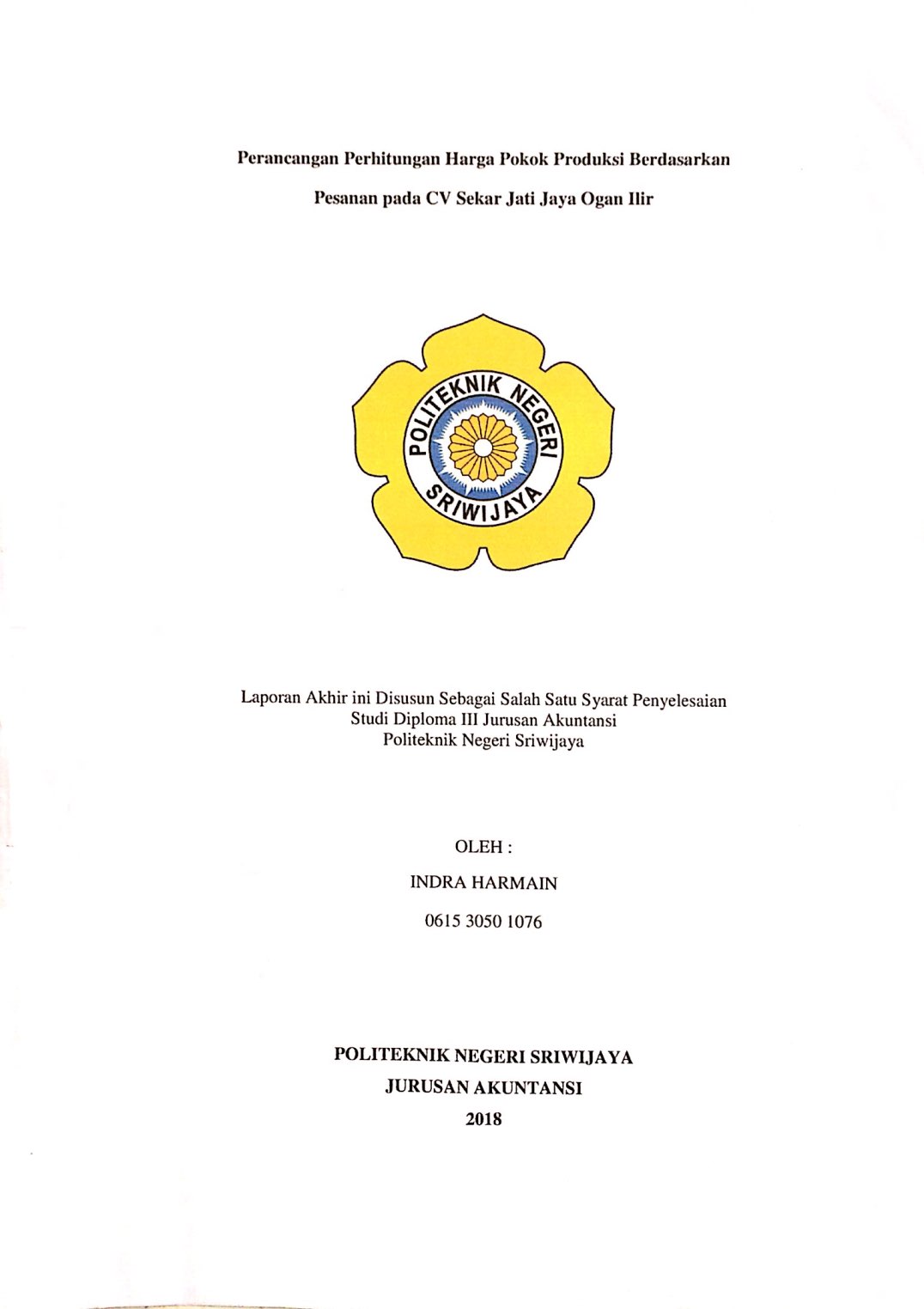 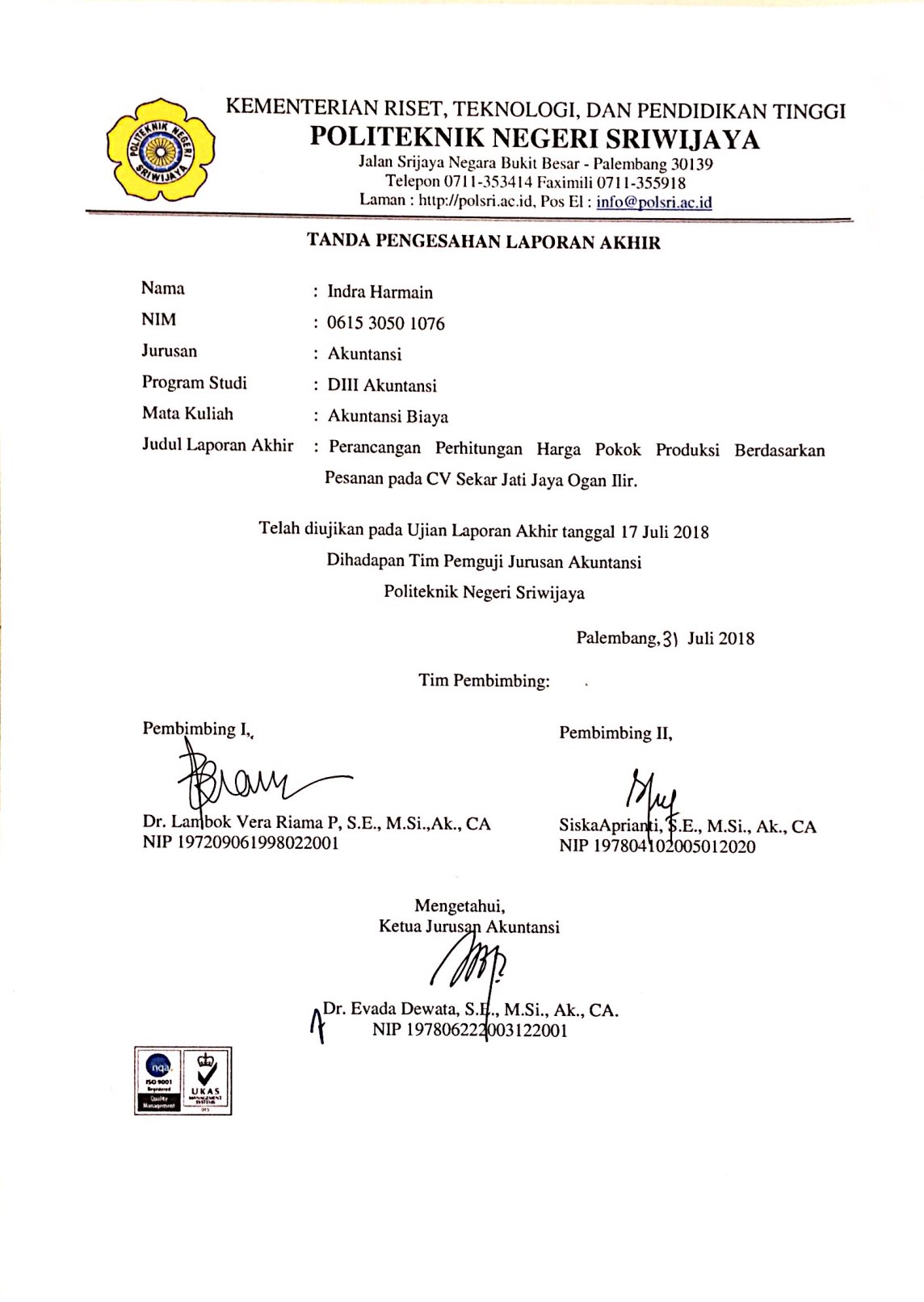 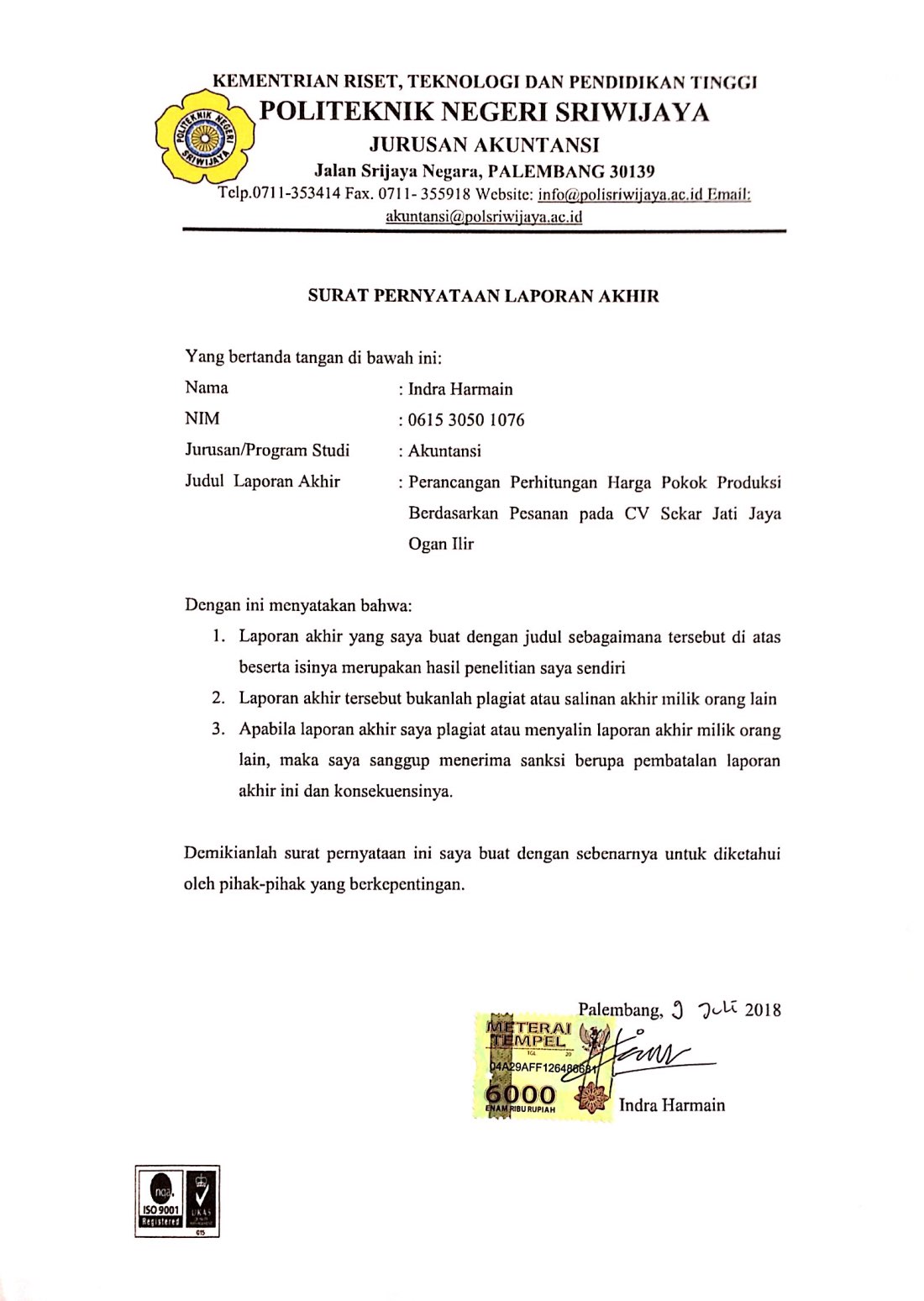 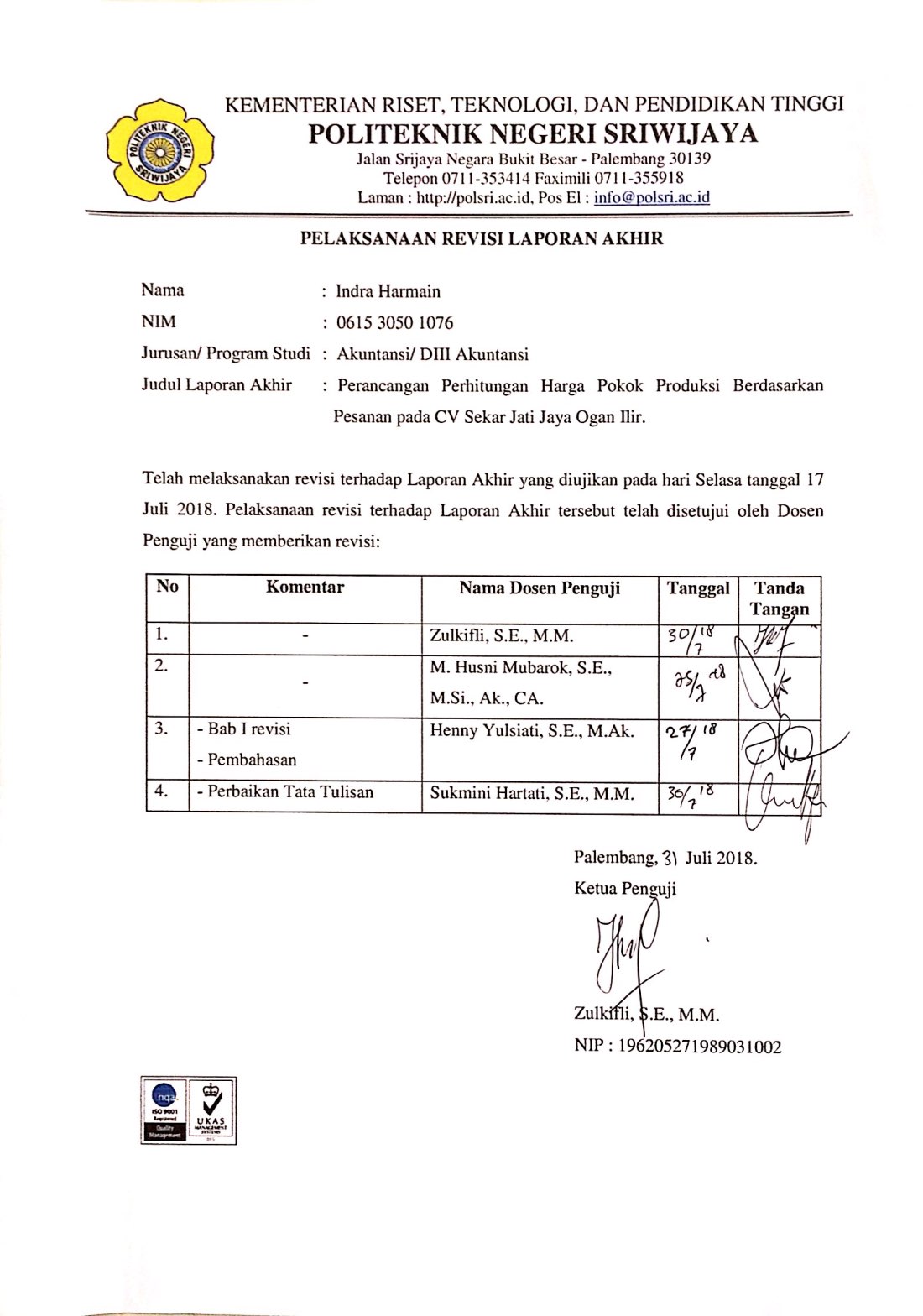 KATA PENGANTAR	Puji dan syukur penulis panjatkan kehadirat Allah SWT atas berkat rahmat dan hidayah-Nya penulis dapat menyelesaikan laporan akhir yang berjudul “Perancangan Perhitungan Harga Pokok Produksi Berdasarkan Pesanan pada CV Sekar Jati Jaya Ogan Ilir” tepat pada waktunya.	Penulisan Laporan Akhir ini bertujuan untuk memenuhi syarat dalam menyelesaikan pendidikan Diploma III pada Jurusan Akuntansi Politeknik Negeri Sriwijaya. Laporan ini dibuat berdasarkan data yang diperoleh dari CV Jati Bening Family Palembang.	Keberhasilan dalam penulisan Laporan Akhir ini didukung oleh berbagai pihak, baik secara langsung maupun tidak langsung. Pada kesempatan ini, penulis menyampaikan terima kasih kepada:Bapak Dr. Ing. Ahmad Taqwa, M.T. selaku Direktur Politeknik Negeri Sriwijaya Palembang.Ibu Dr. Evada Dewata, SE., M.Si., Ak., CA selaku Ketua Jurusan Akuntansi Politeknik Negeri Sriwijaya Palembang.Ibu Yuliana Sari, SE., MBA, Ak selaku Sekretaris Jurusan Akuntansi Politeknik Negeri Sriwijaya Palembang.Ibu Dr. Lambok Vera Riama P, S.E., M.Si., Ak., CA selaku Pembimbing I yang telah membantu dan membimbing dalam penyelesaian Laporan Akhir ini.Ibu Siska Aprianti, SE., M.Si., Ak., CA selaku Pembimbing II yang telah membantu dan membimbing dalam penyelesaian Laporan Akhir ini.Bapak dan Ibu Dosen Politeknik Negeri Sriwijaya, terima kasih atas ilmu dan didikan yang telah diberikan selama ini.Seluruh staf Jurusan Akuntansi Politeknik Negeri Sriwijaya.Pimpinan dan karyawan CV Sekar Jati Jaya yang telah memberikan izin dalam pengambilan data untuk Laporan Akhir ini.Kedua orang tuaku dan saudaraku yang selalu memberikan dukungan, nasihat, dan semangat serta doa untuk keberhasilan penulis.Sahabat-sahabat Kasturi Kijang Ajik, Agung Ngan, Acong, dan Abang Ropek kito yang selalu memberikan doa dan hiburan.Teman-teman seperjuangan di kelas AF 2015 yang senantiasa memberikan semangat, dan masukan dalam pengerjaan Laporan Akhir ini.Semua pihak yang telah membantu menyelesaikan Laporan Akhir ini yang tidak  bisa disebutkan satu per satu.Penulis menyadari bahwa masih terdapat kekurangan dalam Laporan Akhir ini. Oleh karena itu, penulis mengharapkan kritik dan saran sebagai perbaikan Laporan Akhir ini di masa mendatang. Semoga Laporan Akhir ini bermanfaat bagi kita semua.					Palembang,    Juli 2018		PenulisABSTRAKPERANCANGAN PERHITUNGAN HARGA POKOK PRODUKSI BERDASARKAN PESANAN PADA CV SEKAR JATI JAYA OGAN ILIRIndraHarmain, 2018 ( xiv+ 61 halaman)E-mail : indraharmain@gmail.comTujuan dari penulisan laporan ini adalah untuk melakukan perhitungan harga pokok produksi pada CV Sekar Jati Jaya. Perusahaan ini berlokasi di Jl. Lintas Timur KM.32 Ogan Ilir. Adapun judul laporan akhir ini adalah “Perancangan Perhitungan Harga Pokok Produksi Berdasarkan Pesanan Pada CV Sekar Jati Jaya Ogan Ilir”. Untuk memperoleh data dari perusahaan, penulis menggunakan metode pengumpulan data seperti: pengamatan dan wawancara serta data yang penulis peroleh berupa data primer. Berdasarkan data yang diperoleh dari perusahaan, penulis menemukan beberapa masalah antara lain; belum tepatnya pengklasifikasian biaya produksi antara biaya bahan baku, biaya tenaga kerja dan biaya overhead pabrik. Selain itu, perusahaan juga tidak membebankan biaya penyusutan bangunan pabrik dan mesin pabrik serta perusahaan juga tidak membebankan biaya listrik yang digunakan dalam proses produksi, sehingga harga pokok produksi yang dibuat oleh perusahaan belum mencerminkan harga pokok produksi yang sebenarnya. Sehingga penulis memberikan saran kepada perusahaan yaitu sebaiknya mengklasifikasikan unsur-unsur harga pokok produksi secara tepat, membebankan biaya listrik, dan biaya penyusutan aktiva ke dalam harga pokok produksi agar dapat menetapkan harga jual yang mencerminkan nilai yang sebenarnya.Kata Kunci	:	Pengklasifikasian biaya produksi, perhitungan harga pokok produksi.ABSTRACTDESIGNING CALCULATION OF COST OF PRODUCTION BASED ON ORDER IN CV SEKAR JATI JAYA OGAN ILIRIndraHarmain, 2018 (xiv + 61 pages)E-mail : indraharmain@gmail.comThe purpose of writing this report is to calculate the cost of production at CV SekarJati Jaya. The company is located on Jl. LintasTimur KM.32 OganIlir. The title of this final report is "Designing Calculation of Cost of Production Based on Orders On CV SekarJati Jaya OganIlir". To obtain data from the company, the authors use data collection methods such as: observations and interviews and data that the author obtained in the form of primary data. Based on data obtained from the company, the authors found several problems, among others; not exactly the classification of production costs between the cost of raw materials, labor costs and factory overhead costs. In addition, the company also does not charge the depreciation of factory buildings and factory machinery and the company also does not charge the electricity used in the production process, so the cost of production made by the company does not reflect the actual cost of production. So the authors provide advice to companies that should classify the elements of cost of production in a timely manner, charging electricity costs, and the cost of depreciation of assets into the cost of production in order to set the selling price that reflects the true value.Keywords :	Classification of production cost, calculation of cost of goods manufactured.MOTTO DAN PERSEMBAHANOrang yang malas di masa muda akan dipaksa bekerja keras di masa tua yang renta.Malas di masa muda adalah sebab kemiskinan di masa tua.(Mario Teguh)Boleh jadi kamu membenci sesuatu, padahal ia amat baik bagimu, dan boleh jadi (pula) kamu menyukai sesuatu padahal ia amat buruk bagimu; Allah mengetahui, sedang kamu tidak mengetahui.(Q.S. Al-Baqarah : 216)Bagi saya, hidup terlalu singkat untuk dilewatkan dengan biasa-biasa saja.(Penulis)Laporan Akhir ini Kupersembahkan Untuk:Mama dan Papa TercintaKeluarga BesarDosen dan AlmamaterkuTeman Seperjuangan 6 AFTeman Satu Kosan Darmapala’60Masa DepankuDAFTAR ISIHalamanHALAMAN JUDUL	 iHALAMAN PERNYATAAN BEBAS PLAGIAT	 iiHALAMAN PENGESAHAN LAPORAN AKHIR	 iiiHALAMAN REVISI/PERBAIKAN LAPORAN AKHIR	 ivHALAMAN MOTTO DAN PERSEMBAHAN	 vABSTRAK	 viABSTRACT	 viiKATA PENGANTAR	 viiiDAFTAR ISI	xDAFTAR TABEL	 xiiDAFTAR LAMPIRAN	 xiiiBAB I	PENDAHULUANLatar Belakang	 1Rumusan Masalah	 3Ruang Lingkup Pembahasan	 3Tujuan dan Manfaat Penulisan	 3Tujuan Penulisan	 3Manfaat Penulisan	 4Metode Pengumpulan Data	 4Sistematika Penulisan	 5BAB II	TINJAUAN PUSTAKAPengertian dan Tujuan Akuntansi Biaya	 7Pengertian Akuntansi Biaya	 7Tujuan Akuntansi Biaya	 8Pengertian dan Klasifikasi Biaya	 9Pengertian Biaya	 9Klasifikasi Biaya	 9Pengertian dan Unsur-unsur Harga Pokok Produksi	 11Pengertian Harga Pokok Produksi	 11Unsur-unsur Harga Pokok Produksi	 12Manfaat Perhitungan Harga Pokok Produksi	 12Penggolongan dan Dasar Pembebanan Biaya Overhead Pabrik yang Ditentukan Dimuka	 13Penggolongan Biaya Overhead Pabrik	 13Dasar Pembebanan Biaya Overhead Pabrik yang Ditentukan Dimuka	 14Metode Pengumpulan Biaya Produksi	 15Metode Harga Pokok Pesanan (Job Order Costing Method)	15Metode Harga Pokok Proses (Process Costing Method)	 16Perbedaan Metode Harga Pokok Pesanan dengan Metode Harga Pokok Proses	 16Pengertian dan Metode Penyusutan Aktiva Tetap	 17Pengertian Aset Tetap	17Metode Penyusutan Aset Tetap	18Biaya Produksi Bersama	20Laporan Harga Pokok Produksi	21BAB III	GAMBARAN UMUM PERUSAHAANSejarah Singkat CV Sekar Jati Jaya	 22Struktur Organisasi dan Pembagian Tugas	 23Struktur Organisasi	 23Pembagian Tugas	 233.3	Proses Produksi	 24Produk Yang Dihasilkan	 25Klasifikasi Unsur-unsur Harga Pokok Produksi	 26Biaya Bahan Baku	 26Biaya Tenaga Kerja Langsung	 28Daftar Aset Tetap CV Sekar Jati Jaya	 28Laporan Harga Pokok Produksi	 29BAB IV	PEMBAHASANAnalisis Pengklasifikasian Biaya	 32Analisis Biaya Bahan Baku	 32Analisis Biaya Tenaga Kerja	 36Analisis Biaya Overhead Pabrik	 374.1.3.1	Analisis Biaya Bahan Penolong	 384.1.3.2	Analisis Biaya Penyusutan Gedung dan Mesin	 404.1.3.3	Analisis Biaya Penggunaan Listrik	 464.1.3.4	Analisis Biaya Tenaga Kerja Tidak Langsung	 484.1.3.5	Rekapitulasi BOP Setelah Analisis	 49Analisis Perhitungan Biaya Overhead Pabrik Taksiran	 50Analisis Perhitungan Harga Pokok Produksi	 54BAB V KESIMPULAN DAN SARANKesimpulan	 56Saran	 56